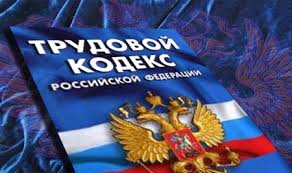 Трудовая деятельность несовершеннолетних выделена в отдельную область правового регулирования. Право распоряжаться способностями, выбирать профессию и род деятельности закреплено Конституцией РФ (ст. 37), а правовое регулирование отношений на рынке труда и содействие государства молодежи – Законом «О занятости населения в РФ» (ст. 5) и нормами Трудового кодексаРоссийской Федерации (ТК РФ) Несовершеннолетние – это особая социальная группа граждан, не достигших 18-ти лет, трудовая деятельность которых строго регламентируется нормами законодательства для предупреждения отрицательного влияния производственных факторов на состояние здоровья, развитие, психическое и моральное состояние. В рамках защиты прав работников  в возрасте 14-18 лет ТК РФ предусматривает специальные льготы для несовершеннолетних работников и ограничения при осуществлении трудовой деятельности: -   ограничена продолжительность рабочей недели;- право несовершеннолетних работников на оплачиваемый отпуск от 31 календарного дня без права отзыва или замены денежной компенсацией (ст.ст. 125, 126, 267 ТК РФ);- запрет на установление испытательного срока и приема на работу, которая требует специальной подготовки и знаний (ст.70 ТК);- запрет труда на тяжелых, подземных работах, а также работах, связанных с опасными, вредными условиями труда (ст.265 ТК);- запрет труда в ночных сменах, привлечение к сверхурочным работам, служебным командировкам, работе в выходные/праздничные дни (ст.268 ТК);-  запрет на работу вахтовым методом, по совместительству (ст.ст.282, 298 ТК);-  обязательное медицинское обследование (предварительное, периодическое) – ст. 266 ТК РФ;- увольнение подростка возможно с одобрения комиссии по делам несовершеннолетних и госинспекции труда (ст. 269 ТК).В соответствии со статьей 265 ТК, не предусмотрено право на труд несовершеннолетних в случаях, если работа может причинить вред здоровью или нравственному развитию. К ним относятся: торговля/производство/перевозка токсичных, наркотических препаратов, табачных изделий, спиртных напитков, работа в ночных заведениях (клубы, кабаре), игорном бизнесе.Особенности регулирования труда несовершеннолетних до 18-ти лет регламентируются главой 42 ТК РФ. Специальные нормы трудовых правоотношений с несовершеннолетними закреплены в различных статьях ТК РФ. 